COURSE CODE: BCH 311COURSE TITLE: BIOENERGETICSNUMBER OF UNITS: 2 UnitsCOURSE DURATION: Two and half hours per weekINTENDED LEARNING OUTCOMESAt the completion of this course, students are expected to be able to:Discuss the various orders of reactionsDiscuss the electron transport chain and oxidative phosphorylationDiscuss the regulation of ATPExplain how chemicals are transported across the biological membranesCOURSE DETAILS: Week 1-2:		Reaction orders, first, second, third and zero order reactions.Week 3:		High-energy compounds; chemical potentials, electrochemical potentialsWeek 4-5:		Electron transport system and oxidative phosphorylationWeek 6-7: 		Regulation of ATP production, Biological oxidation-reduction reactionsWeek 8:		Buffers and buffer systemsWeek 9:		Catalysis and activation energyWeek 10-11:	Chemical transport across biological membranes.Week 12:		RevisionBooks:Leninger principles of Biochemistry (7th Edition)Biochemistry, the chemical reactions of living cells. David Metzler (2nd edition)Harpers illustrated Biochemistry. Robert K. Murray, Daryl Granner, Victor Rodwell (27 ed.)   ISBN 007-125301-7Biochemical calculations by I. H. Segel (John Wiley and Sons)LECTURERSDr Usunobun UMr Ehiosun KIBIOENERGETICS is licensed under a Creative Commons Attribution-NonCommercial-ShareAlike 4.0 International License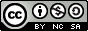 